1.6	envisager la possibilité de faire des attributions additionnelles à titre primaire:1.6.1	au service fixe par satellite (Terre vers espace et espace vers Terre) de 250 MHz dans la gamme comprise entre 10 GHz et 17 GHz dans la Région 1;1.6.2	au service fixe par satellite (Terre vers espace) de 250 MHz dans la Région 2 et de 300 MHz dans la Région 3 dans la gamme 13-17 GHz;et examiner les dispositions réglementaires relatives aux attributions actuelles au service fixe par satellite dans chaque gamme, compte tenu des résultats des études de l'UIT-R, conformément aux Résolutions 151 (CMR-12) et 152 (CMR-12) respectivement;On trouvera dans le Tableau ci-dessous les propositions communes de la Télécommunauté Asie-Pacifique (ACP) relatives au point 1.6 de l’ordre du jour et les Addenda dans lesquels elles figurent:______________Conférence mondiale des radiocommunications (CMR-15)
Genève, 2-27 novembre 2015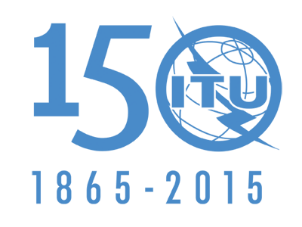 UNION INTERNATIONALE DES TÉLÉCOMMUNICATIONSSÉANCE PLÉNIÈREAddendum 6 au
Document 32-F29 septembre 2015Original: anglaisPropositions communes de la Télécommunauté Asie-PacifiquePropositions communes de la Télécommunauté Asie-Pacifiquepropositions pour les travaux de la conférencepropositions pour les travaux de la conférencePoint 1.6 de l'ordre du jourPoint 1.6 de l'ordre du jourSous point de l’ordre du jourTitreAddendum No.ACP No.1.6.1au service fixe par satellite (Terre vers espace et espace vers Terre) de 250 MHz dans la gamme comprise entre 10 GHz et 17 GHz dans la Région 1;A6-A1A6-A1/1 à 181.6.2au service fixe par satellite (Terre vers espace) de 250 MHz dans la Région 2 et de 300 MHz dans la Région 3 dans la gamme 13-17 GHz;A6-A2A6-A2/1 à 4